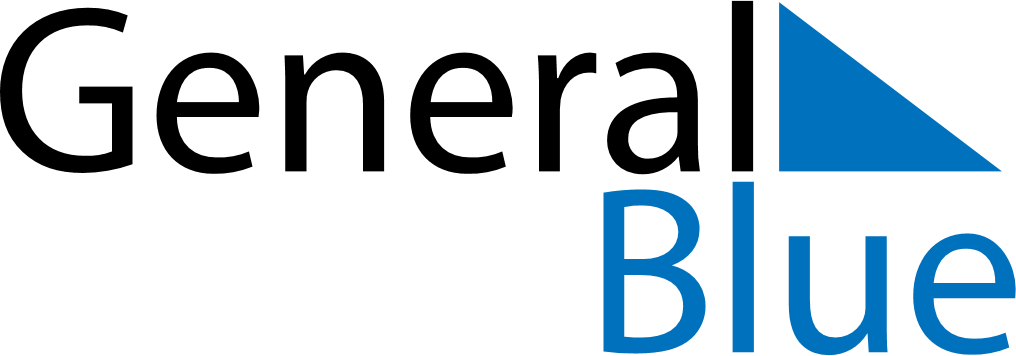 Weekly CalendarMarch 23, 2025 - March 29, 2025Weekly CalendarMarch 23, 2025 - March 29, 2025Weekly CalendarMarch 23, 2025 - March 29, 2025Weekly CalendarMarch 23, 2025 - March 29, 2025Weekly CalendarMarch 23, 2025 - March 29, 2025Weekly CalendarMarch 23, 2025 - March 29, 2025SUNDAYMar 23MONDAYMar 24TUESDAYMar 25WEDNESDAYMar 26THURSDAYMar 27FRIDAYMar 28SATURDAYMar 29